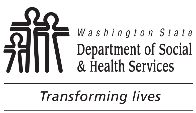 BEHAVIORAL HEALTH ADMINISTRATION (BHA)OUTPATIENT COMPETENCY RESTORATION PROGRAM (OCRP)Weekly Status UpdateBEHAVIORAL HEALTH ADMINISTRATION (BHA)OUTPATIENT COMPETENCY RESTORATION PROGRAM (OCRP)Weekly Status UpdateBEHAVIORAL HEALTH ADMINISTRATION (BHA)OUTPATIENT COMPETENCY RESTORATION PROGRAM (OCRP)Weekly Status UpdateBEHAVIORAL HEALTH ADMINISTRATION (BHA)OUTPATIENT COMPETENCY RESTORATION PROGRAM (OCRP)Weekly Status UpdateBEHAVIORAL HEALTH ADMINISTRATION (BHA)OUTPATIENT COMPETENCY RESTORATION PROGRAM (OCRP)Weekly Status UpdateBEHAVIORAL HEALTH ADMINISTRATION (BHA)OUTPATIENT COMPETENCY RESTORATION PROGRAM (OCRP)Weekly Status UpdateDay No.       of orderDay No.       of orderDay No.       of orderIdentifying InformationIdentifying InformationIdentifying InformationIdentifying InformationIdentifying InformationIdentifying InformationIdentifying InformationIdentifying InformationIdentifying InformationIdentifying InformationPERSON’S NAMEPERSON’S NAMEPERSON’S NAMEPERSON’S NAMEPERSON’S NAMEPERSON’S NAMEPERSON’S NAMEPERSON’S NAMECAUSE NUMBER(S)CAUSE NUMBER(S)OCRP PROVIDEROCRP PROVIDEROCRP PROVIDEROCRP PROVIDEROCRP PROVIDEROCR ORDER END DATEOCR ORDER END DATEOCR ORDER END DATELENGTH OF ORDERLENGTH OF ORDERFORENSIC NAVIGATOR’S NAMEFORENSIC NAVIGATOR’S NAMEFORENSIC NAVIGATOR’S NAMEFORENSIC NAVIGATOR’S NAMEFORENSIC NAVIGATOR’S NAMECURRENT ADDRESSCURRENT ADDRESSCURRENT ADDRESSCURRENT ADDRESSCURRENT ADDRESSRESIDENTIAL SETTING TYPERESIDENTIAL SETTING TYPERESIDENTIAL SETTING TYPERESIDENTIAL SETTING TYPERESIDENTIAL SETTING TYPEOUTPATIENT BEHAVIORAL HEALTH PROVIDER AND MCOOUTPATIENT BEHAVIORAL HEALTH PROVIDER AND MCOOUTPATIENT BEHAVIORAL HEALTH PROVIDER AND MCOOUTPATIENT BEHAVIORAL HEALTH PROVIDER AND MCOOUTPATIENT BEHAVIORAL HEALTH PROVIDER AND MCOFHARPS Yes NoFHARPS Yes NoIF YES, FHARPS PROVIDER’S NAMEIF YES, FHARPS PROVIDER’S NAMEIF YES, FHARPS PROVIDER’S NAMEFPATH Yes NoIF YES, FPATH PROVIDER’S NAMEIF YES, FPATH PROVIDER’S NAMEIF YES, FPATH PROVIDER’S NAMEIF YES, FPATH PROVIDER’S NAMEIdentified Barriers to Competency - SummaryIdentified Barriers to Competency - SummaryIdentified Barriers to Competency - SummaryIdentified Barriers to Competency - SummaryIdentified Barriers to Competency - SummaryIdentified Barriers to Competency - SummaryIdentified Barriers to Competency - SummaryIdentified Barriers to Competency - SummaryIdentified Barriers to Competency - SummaryIdentified Barriers to Competency - SummaryThe symptoms below are from the Forensic Competency Evaluation and are identified as interfering with the person’s competency. New symptoms may have been identified through the course of the OCRP and should also be reflected below.The symptoms below are from the Forensic Competency Evaluation and are identified as interfering with the person’s competency. New symptoms may have been identified through the course of the OCRP and should also be reflected below.The symptoms below are from the Forensic Competency Evaluation and are identified as interfering with the person’s competency. New symptoms may have been identified through the course of the OCRP and should also be reflected below.The symptoms below are from the Forensic Competency Evaluation and are identified as interfering with the person’s competency. New symptoms may have been identified through the course of the OCRP and should also be reflected below.The symptoms below are from the Forensic Competency Evaluation and are identified as interfering with the person’s competency. New symptoms may have been identified through the course of the OCRP and should also be reflected below.The symptoms below are from the Forensic Competency Evaluation and are identified as interfering with the person’s competency. New symptoms may have been identified through the course of the OCRP and should also be reflected below.The symptoms below are from the Forensic Competency Evaluation and are identified as interfering with the person’s competency. New symptoms may have been identified through the course of the OCRP and should also be reflected below.The symptoms below are from the Forensic Competency Evaluation and are identified as interfering with the person’s competency. New symptoms may have been identified through the course of the OCRP and should also be reflected below.The symptoms below are from the Forensic Competency Evaluation and are identified as interfering with the person’s competency. New symptoms may have been identified through the course of the OCRP and should also be reflected below.The symptoms below are from the Forensic Competency Evaluation and are identified as interfering with the person’s competency. New symptoms may have been identified through the course of the OCRP and should also be reflected below.DESCRIPTION OF IDENTIFIED SYMPTOMS UNDERLYING PERSON’S BARRIERS TO COMPETENCYDESCRIPTION OF IDENTIFIED SYMPTOMS UNDERLYING PERSON’S BARRIERS TO COMPETENCYDESCRIPTION OF IDENTIFIED SYMPTOMS UNDERLYING PERSON’S BARRIERS TO COMPETENCYPROGRESS?PROGRESS?SYMPTOM PROGRESS UPDATESYMPTOM PROGRESS UPDATESYMPTOM PROGRESS UPDATESYMPTOM PROGRESS UPDATECLINICIAN-RELATED DIMENTIONS OF PSYCHOSIS SYMPTOM SEVERITY (1 – 5)DESCRIPTION OF IDENTIFIED SYMPTOMS UNDERLYING PERSON’S BARRIERS TO COMPETENCYDESCRIPTION OF IDENTIFIED SYMPTOMS UNDERLYING PERSON’S BARRIERS TO COMPETENCYDESCRIPTION OF IDENTIFIED SYMPTOMS UNDERLYING PERSON’S BARRIERS TO COMPETENCYYESNOSYMPTOM PROGRESS UPDATESYMPTOM PROGRESS UPDATESYMPTOM PROGRESS UPDATESYMPTOM PROGRESS UPDATECLINICIAN-RELATED DIMENTIONS OF PSYCHOSIS SYMPTOM SEVERITY (1 – 5)Compliance SummaryCompliance SummaryCompliance SummaryCompliance SummaryCompliance SummaryCompliance SummaryCompliance SummaryCompliance SummaryCompliance SummaryCompliance SummaryATTENDANCE COMPLIANT  Yes       No       N/A due to LOA Summary sectionPLEASE LIST MISSED SESSIONS:ATTENDANCE COMPLIANT  Yes       No       N/A due to LOA Summary sectionPLEASE LIST MISSED SESSIONS:ATTENDANCE COMPLIANT  Yes       No       N/A due to LOA Summary sectionPLEASE LIST MISSED SESSIONS:ATTENDANCE COMPLIANT  Yes       No       N/A due to LOA Summary sectionPLEASE LIST MISSED SESSIONS:ATTENDANCE COMPLIANT  Yes       No       N/A due to LOA Summary sectionPLEASE LIST MISSED SESSIONS:MEDICATION COMPLIANT  Yes       No       N/APLEASE DESCRIBE:MEDICATION COMPLIANT  Yes       No       N/APLEASE DESCRIBE:MEDICATION COMPLIANT  Yes       No       N/APLEASE DESCRIBE:MEDICATION COMPLIANT  Yes       No       N/APLEASE DESCRIBE:MEDICATION COMPLIANT  Yes       No       N/APLEASE DESCRIBE:BEHAVIORAL HEALTH TREATMENT COMPLIANT  Yes       No       N/APLEASE DESCRIBE:BEHAVIORAL HEALTH TREATMENT COMPLIANT  Yes       No       N/APLEASE DESCRIBE:BEHAVIORAL HEALTH TREATMENT COMPLIANT  Yes       No       N/APLEASE DESCRIBE:BEHAVIORAL HEALTH TREATMENT COMPLIANT  Yes       No       N/APLEASE DESCRIBE:BEHAVIORAL HEALTH TREATMENT COMPLIANT  Yes       No       N/APLEASE DESCRIBE:SUD TREATMENT COMPLIANT  Yes       No       N/APLEASE DESCRIBE:SUD TREATMENT COMPLIANT  Yes       No       N/APLEASE DESCRIBE:SUD TREATMENT COMPLIANT  Yes       No       N/APLEASE DESCRIBE:SUD TREATMENT COMPLIANT  Yes       No       N/APLEASE DESCRIBE:SUD TREATMENT COMPLIANT  Yes       No       N/APLEASE DESCRIBE:Leave of Absence (LOA) SummaryLeave of Absence (LOA) SummaryLeave of Absence (LOA) SummaryLeave of Absence (LOA) SummaryLeave of Absence (LOA) SummaryLeave of Absence (LOA) SummaryLeave of Absence (LOA) SummaryLeave of Absence (LOA) SummaryLeave of Absence (LOA) SummaryLeave of Absence (LOA) SummaryCurrently on a Leave of Absence:	  Yes       No	If yes, start date and reason:       Please list all previous LOA(s):  N/A or      Currently on a Leave of Absence:	  Yes       No	If yes, start date and reason:       Please list all previous LOA(s):  N/A or      Currently on a Leave of Absence:	  Yes       No	If yes, start date and reason:       Please list all previous LOA(s):  N/A or      Currently on a Leave of Absence:	  Yes       No	If yes, start date and reason:       Please list all previous LOA(s):  N/A or      Currently on a Leave of Absence:	  Yes       No	If yes, start date and reason:       Please list all previous LOA(s):  N/A or      Currently on a Leave of Absence:	  Yes       No	If yes, start date and reason:       Please list all previous LOA(s):  N/A or      Currently on a Leave of Absence:	  Yes       No	If yes, start date and reason:       Please list all previous LOA(s):  N/A or      Currently on a Leave of Absence:	  Yes       No	If yes, start date and reason:       Please list all previous LOA(s):  N/A or      Currently on a Leave of Absence:	  Yes       No	If yes, start date and reason:       Please list all previous LOA(s):  N/A or      Currently on a Leave of Absence:	  Yes       No	If yes, start date and reason:       Please list all previous LOA(s):  N/A or      Competency Evaluation Request SummaryCompetency Evaluation Request SummaryCompetency Evaluation Request SummaryCompetency Evaluation Request SummaryCompetency Evaluation Request SummaryCompetency Evaluation Request SummaryCompetency Evaluation Request SummaryCompetency Evaluation Request SummaryCompetency Evaluation Request SummaryCompetency Evaluation Request SummaryRequest for early evaluation?	  Yes       No	If yes, date of early evaluation:       Basis of request for early evaluation:	  Believed to be not restorable       Believed to be competentCompetency re-evaluation request date:       	Competency re-evaluation completion date:       Request for early evaluation?	  Yes       No	If yes, date of early evaluation:       Basis of request for early evaluation:	  Believed to be not restorable       Believed to be competentCompetency re-evaluation request date:       	Competency re-evaluation completion date:       Request for early evaluation?	  Yes       No	If yes, date of early evaluation:       Basis of request for early evaluation:	  Believed to be not restorable       Believed to be competentCompetency re-evaluation request date:       	Competency re-evaluation completion date:       Request for early evaluation?	  Yes       No	If yes, date of early evaluation:       Basis of request for early evaluation:	  Believed to be not restorable       Believed to be competentCompetency re-evaluation request date:       	Competency re-evaluation completion date:       Request for early evaluation?	  Yes       No	If yes, date of early evaluation:       Basis of request for early evaluation:	  Believed to be not restorable       Believed to be competentCompetency re-evaluation request date:       	Competency re-evaluation completion date:       Request for early evaluation?	  Yes       No	If yes, date of early evaluation:       Basis of request for early evaluation:	  Believed to be not restorable       Believed to be competentCompetency re-evaluation request date:       	Competency re-evaluation completion date:       Request for early evaluation?	  Yes       No	If yes, date of early evaluation:       Basis of request for early evaluation:	  Believed to be not restorable       Believed to be competentCompetency re-evaluation request date:       	Competency re-evaluation completion date:       Request for early evaluation?	  Yes       No	If yes, date of early evaluation:       Basis of request for early evaluation:	  Believed to be not restorable       Believed to be competentCompetency re-evaluation request date:       	Competency re-evaluation completion date:       Request for early evaluation?	  Yes       No	If yes, date of early evaluation:       Basis of request for early evaluation:	  Believed to be not restorable       Believed to be competentCompetency re-evaluation request date:       	Competency re-evaluation completion date:       Request for early evaluation?	  Yes       No	If yes, date of early evaluation:       Basis of request for early evaluation:	  Believed to be not restorable       Believed to be competentCompetency re-evaluation request date:       	Competency re-evaluation completion date:       Summary NarrativeSummary NarrativeSummary NarrativeSummary NarrativeSummary NarrativeSummary NarrativeSummary NarrativeSummary NarrativeSummary NarrativeSummary Narrative	This person is on a Leave of Absence from OCRP.  Please see the Leave of Absence (LOA) Summary section above for additional information.  No Summary Narrative will be provided.	This person is on a Leave of Absence from OCRP.  Please see the Leave of Absence (LOA) Summary section above for additional information.  No Summary Narrative will be provided.	This person is on a Leave of Absence from OCRP.  Please see the Leave of Absence (LOA) Summary section above for additional information.  No Summary Narrative will be provided.	This person is on a Leave of Absence from OCRP.  Please see the Leave of Absence (LOA) Summary section above for additional information.  No Summary Narrative will be provided.	This person is on a Leave of Absence from OCRP.  Please see the Leave of Absence (LOA) Summary section above for additional information.  No Summary Narrative will be provided.	This person is on a Leave of Absence from OCRP.  Please see the Leave of Absence (LOA) Summary section above for additional information.  No Summary Narrative will be provided.	This person is on a Leave of Absence from OCRP.  Please see the Leave of Absence (LOA) Summary section above for additional information.  No Summary Narrative will be provided.	This person is on a Leave of Absence from OCRP.  Please see the Leave of Absence (LOA) Summary section above for additional information.  No Summary Narrative will be provided.	This person is on a Leave of Absence from OCRP.  Please see the Leave of Absence (LOA) Summary section above for additional information.  No Summary Narrative will be provided.	This person is on a Leave of Absence from OCRP.  Please see the Leave of Absence (LOA) Summary section above for additional information.  No Summary Narrative will be provided.This person has actively participated in       days of OCRP treatment.This person has actively participated in       days of OCRP treatment.This person has actively participated in       days of OCRP treatment.This person has actively participated in       days of OCRP treatment.This person has actively participated in       days of OCRP treatment.This person has actively participated in       days of OCRP treatment.This person has actively participated in       days of OCRP treatment.This person has actively participated in       days of OCRP treatment.This person has actively participated in       days of OCRP treatment.This person has actively participated in       days of OCRP treatment.PERSON COMPLETING FORM	DATE FORM COMPLETEDPERSON COMPLETING FORM	DATE FORM COMPLETEDPERSON COMPLETING FORM	DATE FORM COMPLETEDPERSON COMPLETING FORM	DATE FORM COMPLETEDPERSON COMPLETING FORM	DATE FORM COMPLETEDPERSON COMPLETING FORM	DATE FORM COMPLETEDPERSON COMPLETING FORM	DATE FORM COMPLETEDPERSON COMPLETING FORM	DATE FORM COMPLETEDPERSON COMPLETING FORM	DATE FORM COMPLETEDPERSON COMPLETING FORM	DATE FORM COMPLETED